Opracowała: Alina PawelecDane kontaktowe: tel. 508107535e-mail: alapawelec@wp.plTechnologia gastronomiczna z towaroznawstwem
klasa I B. sz. I stopniadata realizacji: 1.06.2020Temat: Sposoby przetwarzania owoców.Zadania do wykonania:Przeczytaj tekst ze stron 271-274 (załącznik nr 1).Przepisz tabelkę ze stron 273-274 do zeszytu przedmiotowego.Jaki jest, według Ciebie, najkorzystniejszy sposób utrwalania i przetwarzania owoców. Uzasadnij swoją wypowiedź i zapiszą ją w zeszycie.Proszę przesłać na maila wykonane zadanie. Na tej podstawie wystawię oceny. Powodzenia!Załącznik nr 1, strona 1: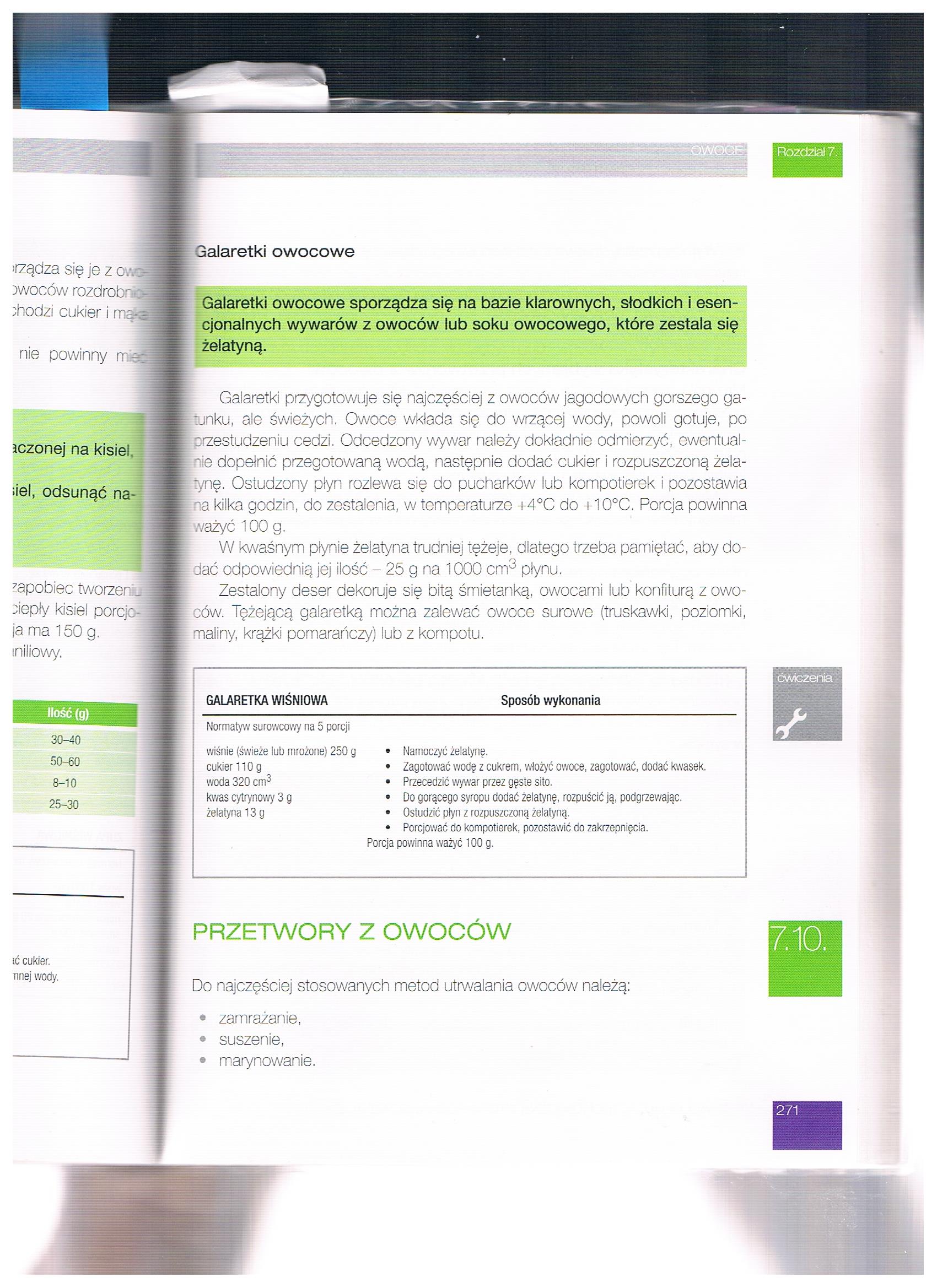 Załącznik nr 1, strona 2: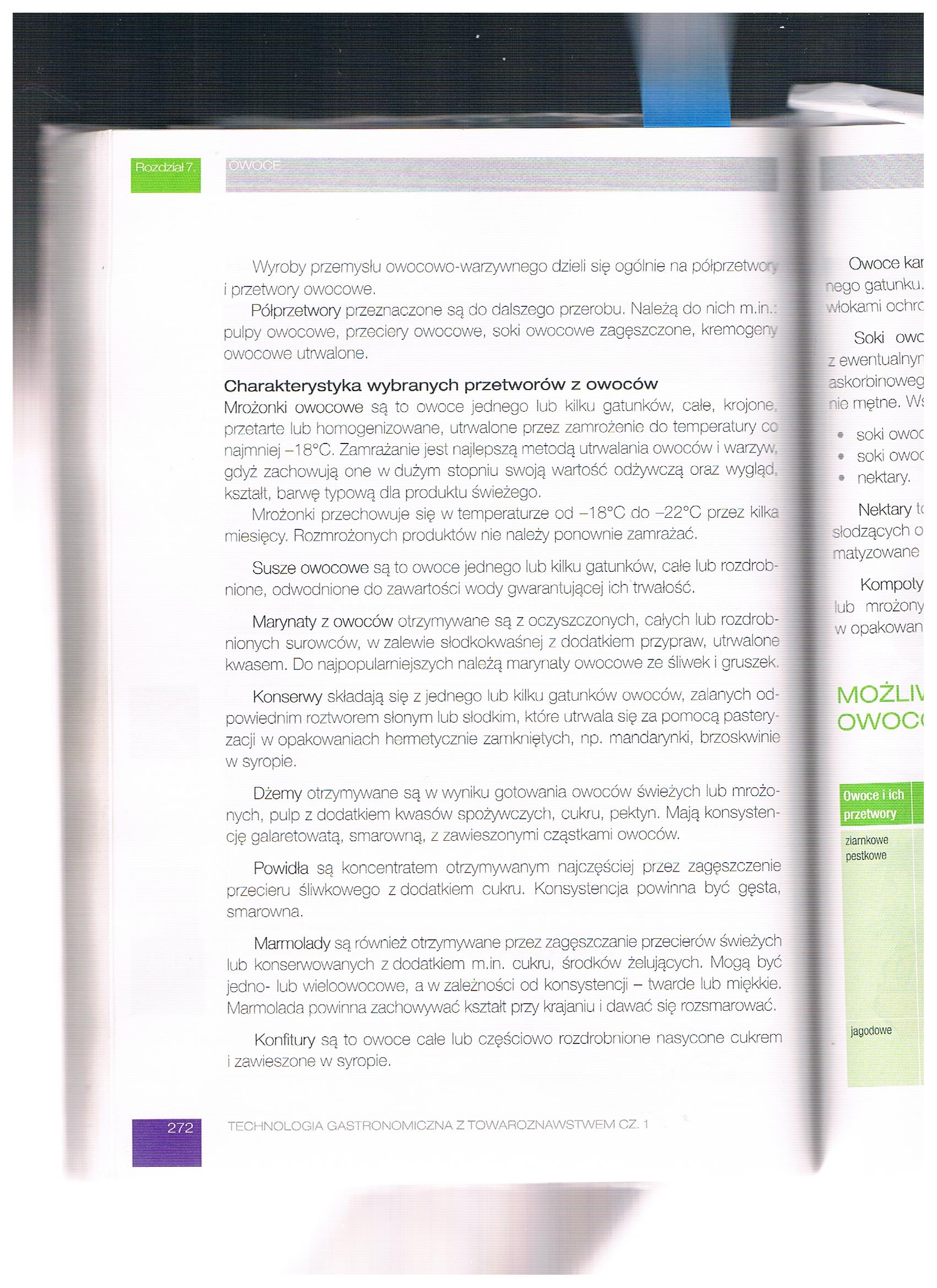 Załącznik nr 1, strona 3: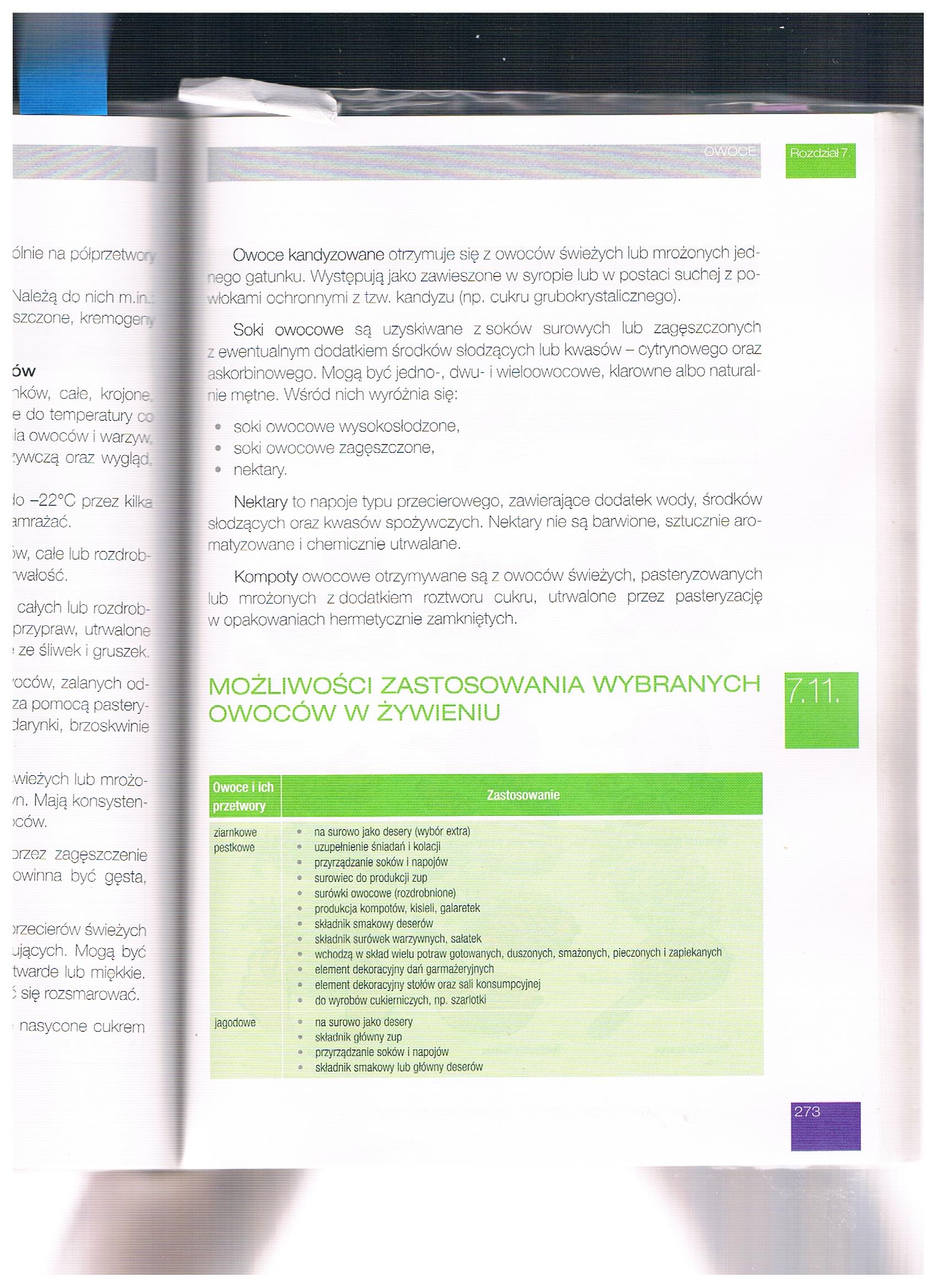 Załącznik nr 1, strona 4: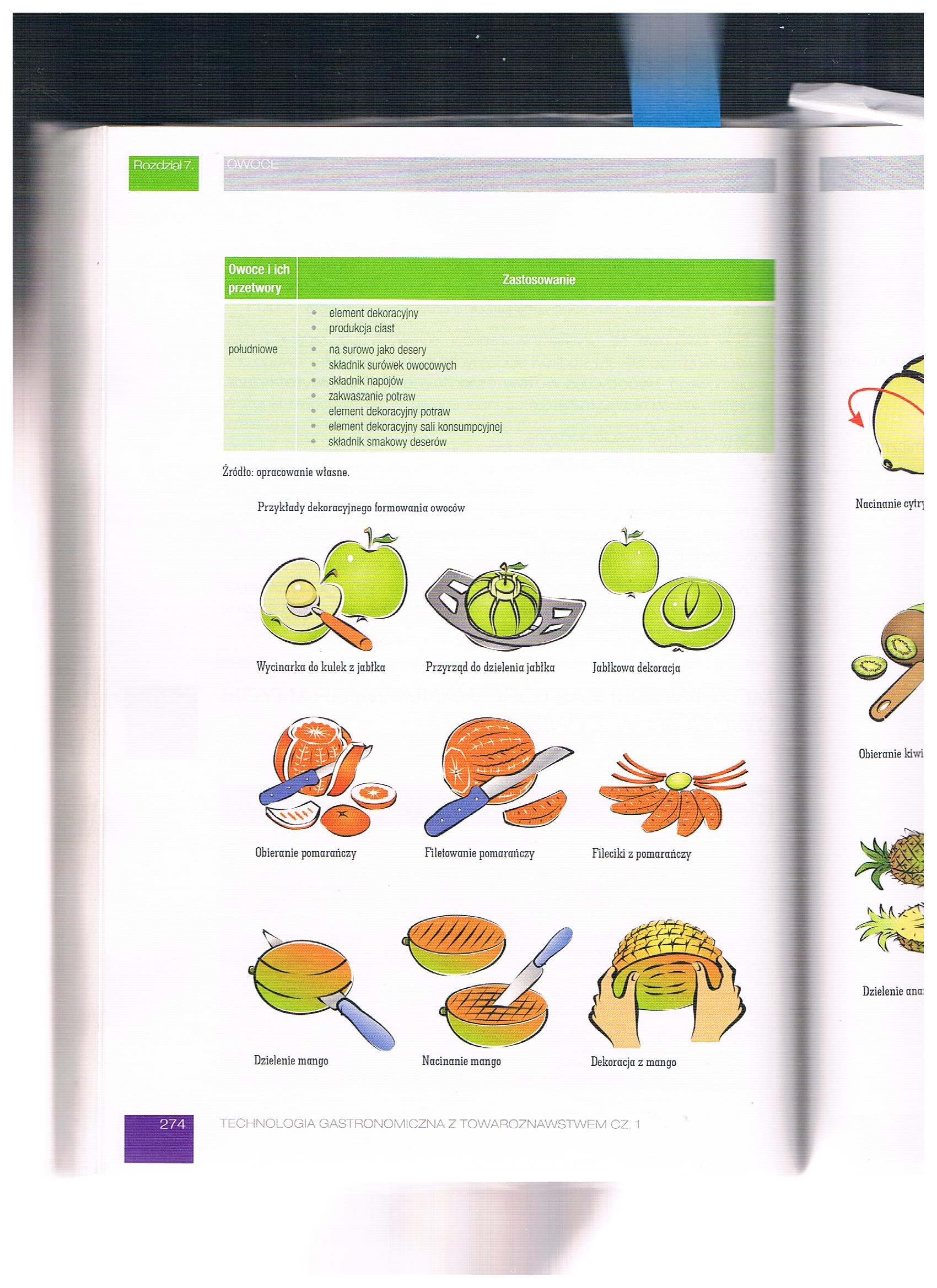 Opracowała: Alina PawelecDane kontaktowe: tel. 508107535e-mail: alapawelec@wp.plTechnologia gastronomiczna z towaroznawstwem
klasa I B. sz. I stopniadata realizacji: 5.06.2020Temat: Rozdrabnianie owoców.Zadania do wykonania:Omów sposoby rozdrabniania owoców w zależności od kulinarnego przeznaczenia. Pomoże Ci w tym tekst ze stron 264-265 (załącznik nr 2). Proszę przesłać na maila wykonane zadanie. Na tej podstawie wystawię oceny. Powodzenia!Załącznik nr 2, strona 1: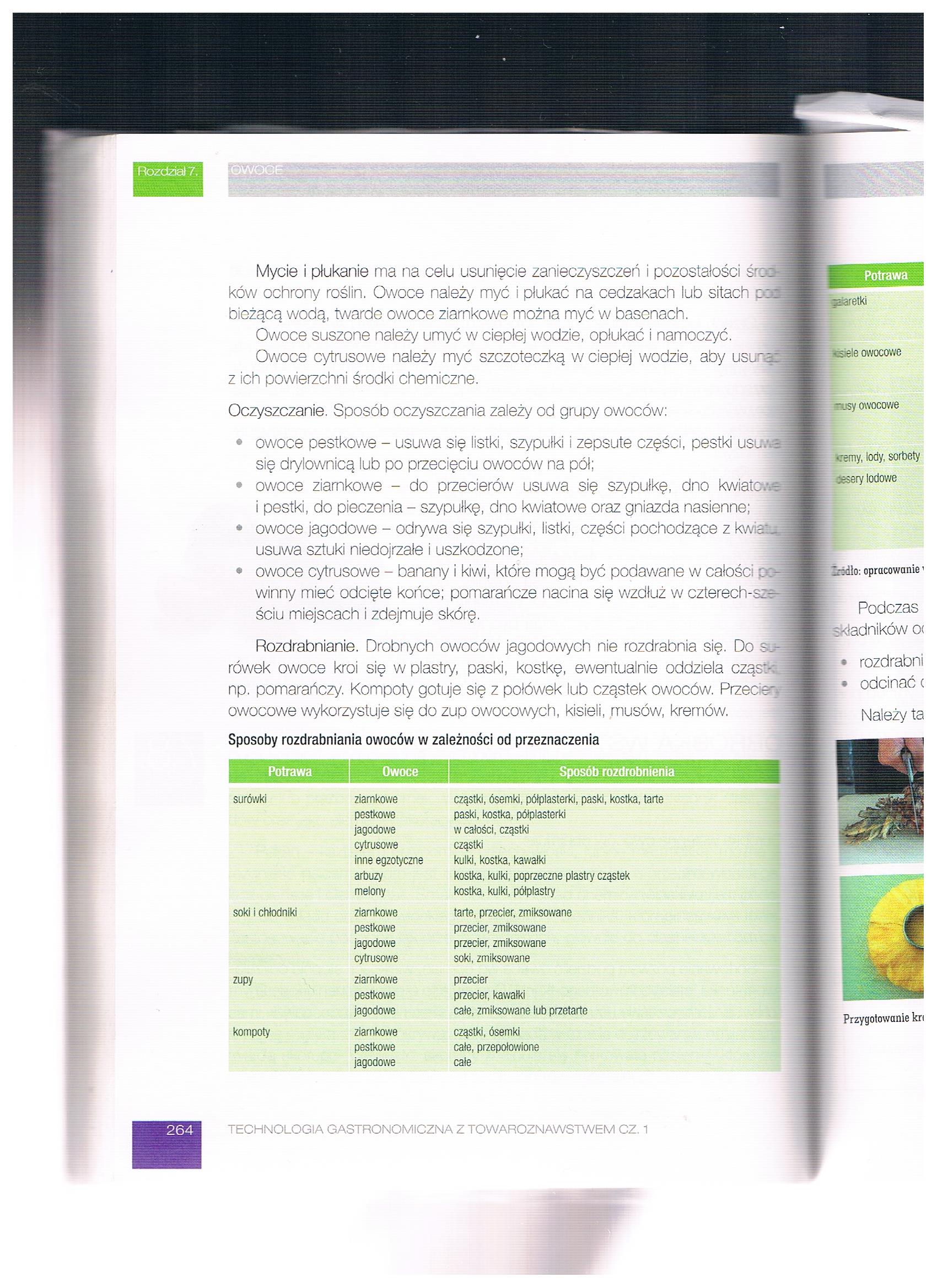 Załącznik nr 2, strona 2:\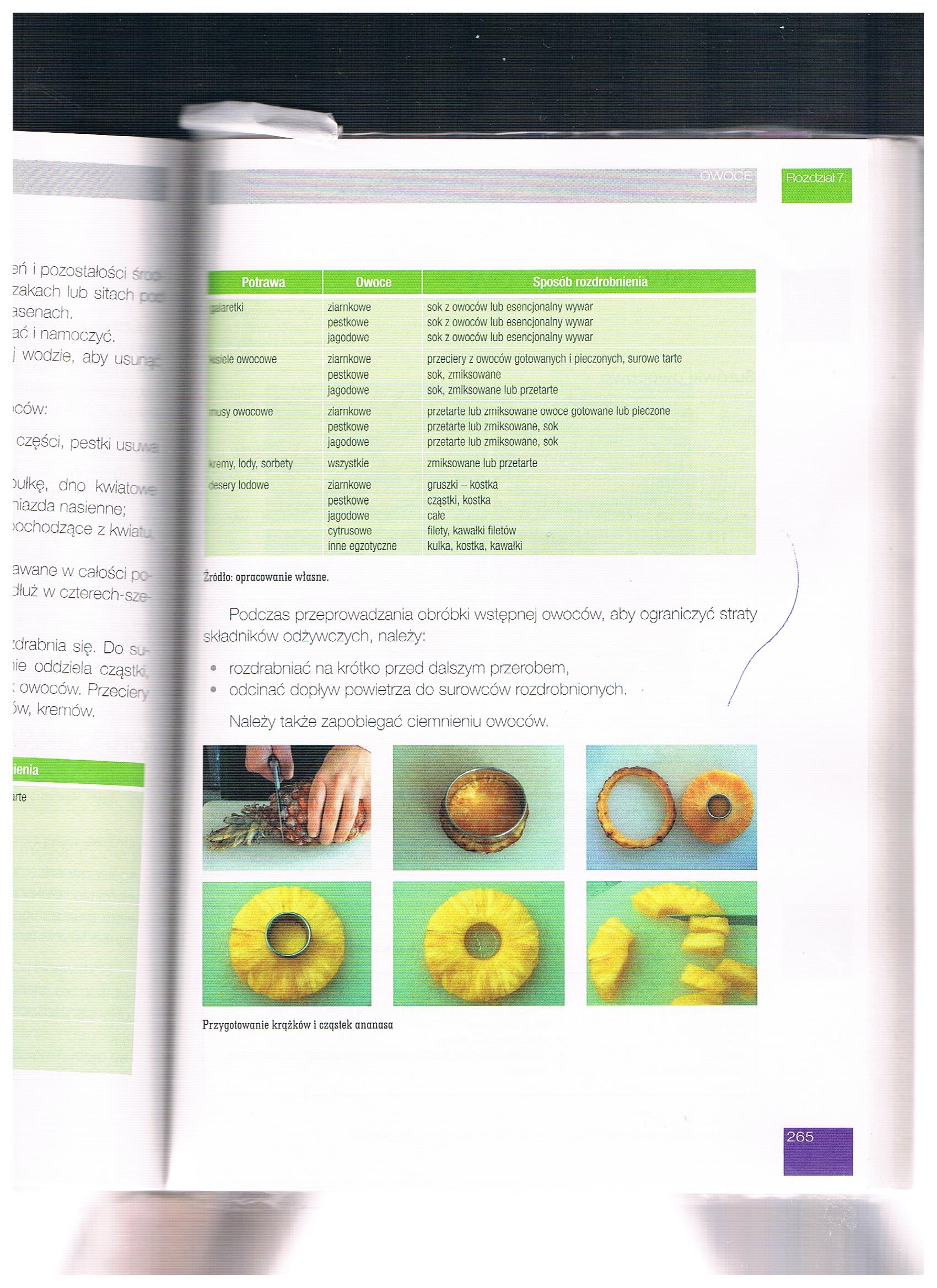 